ОДЕЉЕЊЕ ЗА ДРУШТВЕНЕ ДЕЛАТНОСТИ, ПРИВРЕДУ И РАЗВОЈОдељење за друштвене делатности, привреду и развој врши следеће послове: прати стање и стара се о одржавању (осим капиталног) дечијих вртића и основних школа; прати упис у први разред основне или специјалне школе и редовно похађање наставе у основним школама и покреће прекршајни поступак против родитеља, односно старатеља, у складу са законом; у сарадњи са образовно-васпитном установом, утврђује мере и активности заштите и безбедности деце, односно ученика за време остваривања образовно-васпитног рада и других активности које организује установа, у складу са законом; организује послове који се односе на превоз деце и њихових пратилаца, као и превоз, смештај и исхрану деце и ученика са сметњама у развоју у складу са Статутом општине; организује превоз ученика на републичка и међународна такмичења; подстиче развој културно-уметничког стваралаштва и аматеризма на свом подручју; обезбеђује услове за одржавање културних манифестација од значаја за Општину и у циљу задовољавања потреба грађана са свог подручја може иницирати оснивање установе културе; организује послове који се односе на изградњу и одржавање спортских објеката установа чији је оснивач општина; прати потребе и стара се о задовољавању потреба грађана у области спорта на подручју општине; учествује у реализацији система школског спорта у општини и обезбеђује услове за организовање и одржавање спортских такмичења и манифестација од значаја за општину; обезбеђује услове за реализацију програма установа и омладинских организација на свом подручју и у циљу задовољавања потреба грађана са свог подручја може иницирати оснивање установе у области спорта; стара се о остваривању, заштити и унапређењу људских права и индивидуалних и колективних права припадника националних мањина и етничких група; помаже развој различитих облика самопомоћи и солидарности са лицима са посебним потребама, као и са лицима која су суштински у неједнаком положају са осталим грађанима и подстиче активности и пружа помоћ организацијама инвалида и другим социјално-хуманитарним организацијама на свом подручју;  израду нормативних и других акта из области локалног економског развоја; припрема програме и спроводи пројекте развоја општине и стара се о унапређењу општег оквира за привређивање у Општини, у складу са актима Града; прати стање и предузима мере за заштиту и унапређење животне средине на свом подручју, доноси и спроводи акционе и санационе планове од значаја за заштиту животне средине у складу са актима Града, и стара се и обезбеђује услове за очување, коришћење и унапређење подручја са природним лековитим својствима; спроводи националну стратегију за младе  и акциони план политике за младе Града; припрема акциони план политике за младе  на подручју општине који је  усклађен са акционим планом за спровођење стратегије за младе Града; прати и обезбеђује функционисање Канцеларије за младе; стара се о развоју угоститељства, занатства, туризма и трговине на свом подручју и предузима мере ради промовисања туризма на свом подручју; спроводи мере заштите, коришћења и уређења пољопривредног земљишта на свом подручју утврђене актима Града; обављање стручних, административних, техничких и других послова на вођењу, координирању и сервисирању послова из области економског развоја општине; организацију и учешће општине на разним промотивним манифестацијама, сајмовима и привредним изложбама; одржавање редовних контаката са републичким и другим институцијама које се баве унапређењем економског развоја и привлачењем инвестиција; представљања општине на регионалном, државном и међународном нивоу у активностима везаним за локални економски развој; сарадњу са Националном службом за запошљавање (НСЗ) у реализацији мера активне политике запошљавања; успостављања контаката са међународним организацијама и донаторима; припрему стратегија од локалног значаја у складу са актима Града; предлаже акта из делокруга рада Одељења које доносе органи Општине; и друге послове у складу са законским и подзаконским прописима и интерним актима.Одељење врши и послове које је Република поверила Граду, а који се обављају у Општини, и то: административно-техничке послове у вези са стипендирањем и кредитирањем ђака и студената; обраду докумената и рачуна за покриће трошкова сахране корисника социјалне заштите;  послове пружања стручне и административно-техничке помоћи Комисији за процену потреба за пружањем додатне образовне, здравствене или социјалне подршке детету и ученику (интерресорна комисија) и координирање истом,управно-правне и административно-техничке послове у области борачко-инвалидске заштите и све књиговодствено-рачуноводствене послове везане за исплату средстава из ове области; врши све послове збрињавања избеглих, прогнаних и привремено расељених лица и све послове регулисања избегличког статуса; обавља одређене послове приватног предузетништва.Запослени Одељења за друштвене делатности, привреду и развој су у 2018. години били ангажовани на изради следећихстратешких докумената:-  	Стратегија развоја Градске општине Земун 2018-2023.Локални акциони план за запошљавање Градске општине Земун за 2018. годинуЛокални еколошки акциони план (ЛЕАП) Градске општине Земун 2018-2021Програм развоја туризма и културе  Градске општине Земун 2018-2021Акциони план за Стратегију развоја Градске општине Земун 2019-2021;Одлука и правилника:Одлука о изменама и допунама одлуке о сталним манифестацијама у области  културе од значаја за Градску општину ЗемунОдлука о начину, критеријумима и мерилима за избор програма и пројеката у области културе који се финансирају и суфинансирају из буџета Градске општине ЗемунОдлука о начину, мерилима и критеријумима за финансирање и суфинансирање програма и пројеката удружења из буџета Градске општине ЗемунОдлука о финансирању  и суфинансирању програма и пројеката цркава и верских заједница из буџета Градске општине ЗемунОдлука о остваривању права на надокнаду трошкова сахране из буџета ГО ЗемунИзмена и допуна одлуке о утврђивању критеријума за награђивање ученика који су на републичким и међународним такмичењима освојили награде Одлука о награђивању наставника и професора земунских основних и средњих школаПравилник о одобравању и финансирању програма којима се задовољавају потребе и интереси грађана у области спорта у Градској општини ЗемунИзвештајa за председникаИзвештај  о реализацији програма и  пројеката у области културе, изградње, обнове и одржавање верских објеката, удружења,  спортских програма и пројеката финансираних и суфинансираних  из буџета ГО Земун за 2017. годинуУлагања у основне школе и предшколску установу  у периоду од 2010. до 2018.Елаборат Oсновне школе и предшколска установа Земуна са основним подацима о школи и улагања Општине 2013. до 2018. годинеОДСЕК ЗА ДРУШТВЕНЕ ДЕЛАТНОСТИПослови унапређења људских и мањинских права, здравствене и социјалне заштитеУ току извештајног периода из области социјалне заштите и здравства урађен је 51 допис и одговор; 8 преписа решења о категоризацији; 2 одговора на захтев за једнократну помоћ; учешће у реализацији 6 манифестација; 7 предлогa решења о ангажовању средстава из буџета ГО Земун, архивирано је 260 предмета, експедовано је 146 дописа, прикупљани податаци из области социјалне и здравствене заштите за израду Стратегије развоја ГО Земун 2019-2023 и Локалног еколошког акционог плана ГО Земун, израда пословних просеца за послове људских и мањинских права, здравствене и социјалне заштите, израда извештаја о ангажованим средствима удружења из буџета ГО Земун за период 2013-2018. године.Попуњавање упитника:Електронски  упитник у циљу развоја Базе података за праћење мера за инклузију Рома (Канцеларијa за људска и мањинска права Владе Републике Србије, Републички завод за статистику и Тим за социјално укључивање и смањење сиромаштва)Упитник о локалним механизмима за родну равноправност - СКГО Упитник за мапирање ресурса за социјално укључивање и смањење сиромаштва – Удружење грађана РодитељУпитник о законодавним и другим мерама којима се примењује Конвенција Савета Европе о спречавању и борби против насиља над женама и насиља у породици (Истамбулска конвенција) Образац за извештавање о примени Националног акционог плана за родну равноправност о примени Националне стратегије за родну равноправност – Министарство за рад, запошљавање, борачка и социјaлна питањаУпитник о финансијској и нефинансијској подршци удржењима и другим организацијама цивилног друштва извршеној у 2017. години у електронској апликацији Упитник о утрошку буџетских средстава намењених удружењима у другим организацијама цивилног друштва - Канцеларија за сарадњу са цивилним друштвомУпитник за мерење равноправности  - Повереник за заштиту равноправности; Служба начелника управе Града Београда.Седнице, савети:Одржане 2 седнице Савета за здравство, социјалну и дечију заштиту ГО ЗемунОдржан 1 састанак Радне групе за израду Локалног еколошког акционог плана ГО ЗемунОдржано 6 седница Координационог тима за израду Стратегије развоја Градске општине Земун 2017-2022.године.  Комисија за процену потреба за пружањем додатне образовне, здравствене и социјалне подршке детету, ученику и одраслом (Интерресорна комисија): Oдржано је 60 седница Комисије, примљено је 182 захтева за процену потреба за пружање додатне здравствене, социјалне или образовне подршке детету/ученику/одраслом, обрађено 187 захтев и израђена су 2 одговора на приговор на Мишљење ИРК. Послови координатора односили су се на: завођење предмета (електронска база података), позивање подносиоцa захтева и заказивање седница, израда записника и позива на комисију, пружање информација странкама, преузимање мишљења од сталних и повремених чланова комисије, овера мишљења, издавање обједињеног мишљења подносиоцима захтева, фотокопирање документације, месечно експедовање документације и месечних извештаја о раду ИРК Секретаријату за образовање и дечију заштиту, преузимање и експедиција документације чланова ИРК ради обнављања Уговора за обављање послова и задатака у својству члана  Интерресорне комисије за 2018. годину Секретаријату за образовање и дечју заштиту, ажурирање електронске базе података о деци којима је предложена додатна подршка по месецима када су одржани састанци (унос података о подносиоцу захтева, разлог поступка процене, мишљења чланова комисије, предложена подршка и др.), сарадња са ПП службама и социјалним радницима школа за децу са сметњама у развоју и инвалидитетом и редовних школа, израда месечних, шестомесечног и годишњег извештаја о раду ИРК ГО Земун. Јавни конкурси за финансирање и суфинансирање програма и пројеката удружења у 2017. години и 2018. години из буџета Градске општине Земун Председник градске општине Земун је 17. јануара 2018. године и 31. августа 2018. године расписао Јавне конкурсе за финансирање и суфинансирање програма и пројеката удружења из буџета ГО Земун.Послови у вези са јавним конкурсима су се односили на: пружање информација заинтересованим лицима, преузимање приспелих пријава, евидентирање истих у референтску свеску, попис аката и електронску базу, припрема документације за рад Комисије, присуство седницама и вођење записника на одржаним седницама комисија, припрема обавештења за апликанте, експедовање обавештења, анализа и припрема информације о поднетим пријавама, сачињавање предлога одлука, одлукa о избору програма и пројеката, уговора, позивање корисника средстава за доставу завршних извештаја, контрола достављених завршних извештаја и прослеђивање Одељењу за финансије и израда Извештаја о реализацији програма и пројеката удружења финансираних и суфинансираних из буџета Градске општине Земун у 2017. и 2018. години.Одржане су 3 седнице Комисије за спровођење поступка јавног конкурса за финансирање и суфинансирање програма и пројеката удружења из буџета Градске општине Земун.  У оквиру првог конкурса расписаног 17. јануара 2018. године урађено је 33 уговора, а у оквиру другог конкурса расписаног 31. августа 2018. године 6 уговора.Послови културе, вере, спортаУ току извештајног периода из области културе, вере и спорта, урађено је 22 предлога решења за Веће и 1 Закључак;  Извештај о праћењу, оцењивању и извештавању о спровођењу Програма развоја спорта на територији градске општине Земун за период 2016-2018. године за 2018. годину;  припрема и прибављање одговарајућих сагласности за постављање понтонског моста поводом сезоне Лето на Лиду 2018.; координација око извештаја за контролу кавилета воде (укупно 8); припрема и координација манифестације „Дани европске баштине 2018.“(укупно 21 програм); диструбуција захвалница учесницима Богојављења 2018. (укупно 25); Стратегија развоја ГО Земун – припрема аналитичког материјала за ситуацициону анализу из области, организација радних састанака у области културе и спорта; израда Акционог плана Стратегије развоја ГО Земун за период 2019 -2021; израда Програма развоја туризма и културе ГО Земун;  Припрема Правилника о одобравању и финансирању потреба и интереса грађана у области спорта у Градској општини Земун; 19 писаних одговора странкама; обележавање катастарских парцела и јавних надметања на мапи за насеља Угриновци и Батајница; 2 писма подршке удружењима и институцијама; 1 писмо сагласности спортском клубу; израда 52 аналитичка извештаја и информација; израда 3 уговора; израда 1 анекса уговора; израда 291 дописа; припрема и учешће у реализацији 37 програма/манифестација; припрема, спровођење и евалуација анкете о одрживости културног наслеђа у оквиру програма ДЕБ 2018; припрема Јавног позива за исказивање интереса за излагање у Галерији Канцеларије за младе Градске општине Земун за 2019. годину; пријавни образац; активности везане за формирање Комисије и др.; израда календара манифестација на отвореном за 2019.; израда мапе пословних процеса за област култура, вера и спорт; архивирано је 39 предмета.Јавни позив за за финансирање и суфинансирање  програма и пројеката цркава и верских заједница из буџета Градске општине ЗемунСедница Комисије за спровођење поступка конкурса за финансирање и суфинансирање  програма и пројеката цркава и верских заједница за изградњу, обнову, адаптацију, инвестиционо и текуће одржавање из буџета Градске општине Земун, одржана 20. септембра 2018. године; Записник са одржане седнице;Листа вредновања и рангирања; Одлука о избору пројеката цркава и верских заједница број 06-826/2018 од 08. октобра 2018. године; израда уговора за: СПЦО Батајница, Храм Св. Јована Шангајског, СПЦ Бусије, Храм Свете браће Кирила и Методија, СПЦ - Епархије Сремске, црквене општине Грмовац, СПЦО Угриновци, дописи о достављању уговора Одељењу за финансије и буџет; припрема овлашћења председника ГО Земун за праћење реализације пројекaта, вршења контроле њихове реализације, мониторинг посета, као и завршног извештаја овлашћених лица председника Градске општине Земун и то за пројекте: „Храм Свете браће Кирила и Методија“- Српске православне црквенe општинe Бусије и Храм Свете браће Кирила и Методија за пројекат: „Обрада и поправка дрвеног мобилијара за Свети Храм“ - Епархије Сремске - Српске православне црквене општине Угриновци; достава  уговора и пројектне документације овлашћеним лицима.МанифестацијеАнгажовање у реализацији манифестација и догађаја од значаја за Градску општину Земун: Прослава Бадњег дана, Богојављење, Земунски међународни салон карикатуре, Међународни фестивал монодраме и пантомиме. Манифестација ''Дани европске баштине 2018'' на тему „Европска година културног наслеђа – уметност дељења“ са програмом  који је конципиран да изложбама, музичким програмима, презентацијама и предавањима стави у фокус разноликост и богатство нашег материјалног и нематеријалног наслеђа. Осмишљени и реализовани програм био је похваљен од стране Секретаријата за привреду Града Београда. Од 14. септембра до 02. октобра 2018. године, програм је реализован на више локација у Земуну. Припрема је подразумевала позиве за учешће организаторима програма; позиве школама, културним и спортским удружењима и организацијама, јавним личностима, културним посленицима; припрему и реализацију анкете; свакодневну комуникацију са организаторима програма и учесницима програма Туристичког друштва Земуна, туристичком организацијом Београда, Секретаријатом за привреду Града Београда, обавештавање јавности, израду плаката, лифлета и његову дистрибуцију, координацију око изнајмљивања озвучења и др. припрему презентација и реализацију програма.Учешће у спортским догађајимаУ оквиру програма ДЕБ 2018.”, реализован је спортски програм у оквиру програма „Дечија пијаца“, 22. септембра 2018. године, и то атлетика на отвореном; шах на отвореном; тенис на отвореном;  боћање на отвореном.Послови образовањаПослови у вези стипендирања и кредитирања ученика и студенатаУ извештајном периоду издато је 327 уверења о просечном месечном приходу по члану домаћинства и то: 148 за студентски кредит; 137 за ђачке стипендије; 22  уверења ради регулисања становања у домовима; 17 ради умањења школарине и 3 уверења за остваривање студентских права у иностранству; Служби катастра непокретности Земун поднето је укупно 286 електронских захтева преко Е-ЗУП портала.Покретање прекршајног поступка против родитеља ученикаНовим  Законом о основама система образовања и васпитања (''Сл. гласник РС'', бр. 88/2017), прописано је да уместо општине, школа подноси захтев за покретање прекршајног поступка, односно кривичну пријаву ради утврђивања одговорности родитеља, односно другог законског заступника. У извештајном периоду враћене су документације двема (2) основним школама на поступање по новој законској обавези; прослеђена је документација Градског центра за социјални рад – Одељење Земун за пет (5) основних школа како би даље поступили по новој законској обавези; потраживана је допуна документације због недостатка личних података за родитеље из једне (1) основне школе у вези са предметом о покретању поступка према ранијој надлежности градских општина.Предлози решења за Веће Градске општине Земун Одељење је било обрађивач 35 Предлога решења за Веће у области образовања којима су ангажована средства за одржавање школа и вртића, за превоз ученика на републичка и међународна такмичења, и други предлози из ове области.Награђивање добитника награде ''Вукова диплома'' и добитника републичких и међународних награда            Ангажовање средстава за награђивање ученика носиоца ''Вукове дипломе'' (1.142.000,00 динара) и за награђивање ученика добитника награда на републичким и међународним такмичењима (880.750,00 динара).Награђено је укупно 218 ученика носиоца дипломе „Вук Караџић“ и 259 ученика који су на републичким и међународним такмичењима освојили награде. Додела награда ученицима основних и средњих школа одржана је 10. јула 2018. године, у свечаној сали у Косовској улици. Превоз ученика Одељење је пре покретања поступка набавке – Превоз ученика, у сарадњи са школама и предшколском установом, сачинило информацију о потребама школа, евентуалним изменама које се односе на број и трасу линије за превоз ученика, број ученика на линији, као и време полазака аутобуса у школе и време повратка из школа. На основу тога, сачињена је Техничка спецификација са прегледом линија за превоз ученика по школама са техничким карактеристикама аутобуса и достављена Одсеку за јавне набавке на даље поступање. У складу са Уговором са Предузећем за услуге и трговину ''Аутокодекс д.о.о'' као пружаоцем услуге, Одељење је пратило извршење обавеза утврђених уговором, и доставило Одељењу за финансије и буџет на плаћање рачуне за превоз ученика.Смештај и исхрана ученика 	Одељење је припремило уговоре између градске општине Земун и 11 специјалних школа којима су регулисана међусобних права и обавезе у погледу накнаде трошкова смештаја и исхране ученика школе, а који имају пријављено пребивалиште на територији градске општине Земун за школску 2018/2019. годину.  Одељењу за финансије су редовно достављани на даље поступање рачуни школа о обављеној услузи са потврдом о присуству ђака настави за наведени месец.     Сахране и ексхумације	Одељењу за финансије и буџет је прослеђено 6 рачуна за рефундирање трошкова сахране; одбијено је 3 захтева за рефундирање трошкова сахране.Након доношења Одлуке о остваривању права на накнаду трошкова сахрањивања из средстава буџета градске општине Земун („Сл.лист града Београда“, бр 70/18),  донета су 3 решења о рефундацији трошкова сахране за 3 поднета захтева и 2 решења о одбијању поднетих ахтева.	Донето је 6 решења о ексхумацији.Oдговори на представкеУ извештајном периоду урађено је 15 одговора на поднеске из области образовања. Остали пословиИзрада предлога буџета за 2019. годину из области образовања; Достављање Предлога плана уписа ученика у средње школе за општину Земун за школску 2018/19. годину Министарству просвете, науке и технолошког развоја; Израда 3 писма подршке средњим школама (Економској школи ''Нада Димић'', Електротехничкој школи и ПБШ ''Димитрије Давидовић''); Достава дописа Секретаријата за образовање и дечију заштиту града Београда, школским и предшколским установама везано за безбедност деце, ученика и осталих учесника за време реализације екскурзије, излета, посете и наставе у природи; Израда дописа Секретаријату за образовање и дечију заштиту и ПУ Др Сима Милошевић – опремање новог вртића на Алтини.   Група за борачко-инвалидску заштиту              У извештајном периоду у Групи за борачко - инвалидску заштиту обављени су следећи послови: извршена је исплата за 1010 корисника права по савезном и републичком закону из области борачко инвалидске заштите. За права призната по савезном закону извршене су исплате у износу од 422.004.192,00 динара из буџета Републике Србије преко овог органа. За остварена права по републичким законима, извршена је исплата у износу од 107.230.839,00 динара, такође из буџета Републике Србије, преко овог органа. За проширену цивилну заштиту, за допунско материјално обезбеђење, једнократне новчане помоћи породицама палих бораца,   из буџета града Београда, извршена је укупна исплата у износу од 2.082.238,62 динара.         Укупно по свим основама извршена је исплата права борачко инвалидске заштите, у износу од  531.317.269,62 динара.              У вођеним управним поступцима пред овим органом, донето је 1591 решење /закључaк. Решења се односе на права на личне инвалиднине РВИ, МВИ и ЦИР, породичне инвалиднине, увећане породичне инвалиднине, ортопедске додатке, туђу негу и помоћ, накнаде за време незапослености, борачке додатке, права на путничка моторна возила,  ортопедска и друга помагала, месечна новчана примања, породичне додатке, коначно усклађивање, престанке набројаних права , на усклађивање са Законом о изменама и допунама закона о основним правима бораца,војних инвалида и породица палих бораца („Службени гласник РС,бр.50/2018 „) и  Законом о изменама и допунама закона о  правима бораца,војних инвалида и чланова њихових породица („Службени гласник РС,бр.50/2018 „) разне врсте  посмртних  помоћи .Урађена 4 споразума о исплати дуга. На донета решења и закључке овог органа, изјављено је 17 жалби; Упуђено је 4 предлога за утужење Државном правобранилаштву и 1 Опомена пред утужење странкама. Достављено је 55 извештаја о различитим чињеницама / о извршењу по пресуди надлежног Суда, Министарству за рад, запошљавање, борачка и социјална питања, извештајa по захтеву за приступ информацијама од јавног значаја, државном правобранилаштву  и др.; Урађено је 12 месечних извештаја о раду Групе; Сачињено је  интерно 17 информација председнику општине, начелнику Одељења и секретару Скупштине градске општине Земун; Задужени инвалидски предмети око 1500 пута; Архивирано 1200 предмета; Отпремљено око 1100 разних аката; Датo је и обрађенo 175 налогa ликвидатури овог органа за отпочињање, обуставу или наставак исплате корисницима права из области борачко инвалидске заштите; Извршено је упућивање 17 предмета на лекарску комисију; Дато је 2 налога за ортопедско помагало, упућено је, након обраде и доношења решења, 139 предмета на ревизију другостепеном органу у Градску управу града Београда, сектору за борачко – инвалидску заштиту, и 14 предмета на даљи поступак по жалби; Ради одлучивања  у управној ствари из надлежности органа,  по сл.дужности или по захтеву странке од стране поступајућих сл.лица извршено је 45 увиђаја на терену, израђено 68 овлашћења, обрађено 19 доказа о школовању; Узете 33 изјаве од странака на записник; Сачињено је 10 пуномоћја за странку.На пословима евиденције, обрачуна исплате и ликвидатуре, у извештајном периоду обављени су следећи послови:Требована су републичка и градска новчана средства за исплату права корисницима 454 пута; прокњижено је 216 извода о стању средстава Министарства финансија - Управе за трезор; Формирани  су нови  инвалидски  досијеи за 18 досељених  странака; Отпремљено је 11 одсељења предмета у друге општине  на даљи поступак и извршено брисање из регистара и пасивизирање у базама корисника за одсељене кориснике; Оверено је 172 књижица за повлашћену вожњу инвалида; Извршено је 18 налога за обуставу исплате по различитим основама /обуставе по основу досуђене  алиментације, непостојање потврде о животу и и др.обуставе, Дато је 130 налога за исплату или обуставу савезних средстава Поштанској штедионици на посебним обрасцима све поводом насталих промена; Извршено је око 200 обрачуна неправилних исплата и заосталих примања; Издато је 411 разних уверења, најчешће о месечним или тромесечним исплатама као и уверења за ослобађање плаћања дела трошкова за регистрацију моторног возила; Обрађено је 98 доказа о незапослености; Обрађена је 1 административна забрана; Обрађено је 2313  потврда о животу корисника права и уверења о незапослености истих; Извршено је 2 обрачуна алиментација; Извршен је пријем 3140 странака, ради доставе доказа о незапослености, ради и сачињавања потврда о животу, подношења разних захтева, учешћа у управним поступцима, разних консултација-савета, доставе уверења о наставку школовања, прибављања разних уверења од овог органа, подношења захтева за остваривање права, промене и престанак права или пресељење списа инвалидских предмета у друге општине и сл.;  Унето је 30520 разних промена у бази „Борци Србије“ и  око  30300 разних промена у WEB апликацији  месечног новчаног примања.Табеларни приказ:Повереништво за збрињавање избеглих, прогнаних и расељених лицаУ извештајном периоду у Повереништу су обављени следећи послови: поднето је 70 предлога решења о укидању статуса избеглица, припремљено 140  пропратних писама за укидање статуса, примљенa 3 захтевa-закључкa за исправку података, припремљенo 6 пропратних писама за исправку података, предато МУП-у 2 решења -закључка, примљена 3 захтева за  дупликат  расељеничке  легитимације, припремљено 6 пропратних писама за дупликате расељеничких легитимација, примљено 7 захтева за нове расељеничке легитимације, припремљено 14 пропратних  писама за нове расељеничке легитимације, примљено 13 захтева за клаузулу правоснажности на решење о укинутом статусу, примљена 4 захтева за рефундацију трошкова сахране, исплаћена 4 захтева за рефундацију трошкова сахране, издато10 сагласности за пресељење, одсељена су 5 лица из општине Земун, досељено 18 лица на подручје општине Земун, предато 67 избегличких  легитимација МУП-у за особе које су укинуле статус, примљено110 захтева за  продужење избегличких  легитимација, примљено 6 захтева за  дупликат избегличких легитимација, издата су 34 извода из решења и достављено  странкама и другим повереницима, издато 9 потврда о боравку, издато 12  потврда за повлашћену вожњу у ГСП-у, 26 допуна предмета референата различитом документацијом, исплаћено 36 једнократних новчаних помоћи, исплаћено 25 социјалних новчаних помоћи, припремљено 75 налога за изплату социјалне новчане помоћи, примљено 29 захтева за једнократну новчану помоћ, 30 одговора Комесаријату и другим органима и организацијама. ПројектиПројекат: Помоћ за набавку грађевинског материјала за избеглицеПо Јавном позиву Комесаријата за избеглице и миграције од 21.02.2017. године за доделу средстава намењених стварању и побољшању услова становања породица избеглица на територији ГО Земун, кроз набавку грађевинског материјала, Градска општина Земун је аплицирала за доделу средстава 07.03.2017. године за помоћ у грађевинском материјалу избеглица, у износу од 5.000.000,00 динара и учешће Општине Земун од 500.000,00 динара, укупно 5.500.000,00 за 10  корисника помоћи.Одржано је тринаест седница Комисије од којих су три одржане у 2017. години, а десет седница у 2018. години, на којима су усвојени Правилник, Јавни позив, разматране пријаве, разматрани приговори, донет предлог листе корисника, донете позитивне и негативне одлуке, донета коначна листа корисника помоћи и припремљене спецификације грађевинског материјала и столарије за Одељење јавних набавки ради расписивања тендера.Пројекат: Помоћ за набавку грађевинског материјала за ИРЛПо Јавном позиву Комесаријата за избеглице и миграције од 13.04.2017.године за доделу средстава намењених побољшању услова становања интерно расељених лица док су у расељеништву, за набавку грађевинског материјала ГО Земун је 13.04.2017. године, аплицирала за доделу средстава за помоћ у грађевинском материјалу за интерно расељена лица, у  износу од 5.000.000,00 динара и учешће општине Земун од 500.000,00 динара, укупно 5.500.000,00 за 15  корисника помоћи.Одржано је девет седница Комисије од којих су три одржане у 2017. години, а шест седница у 2018. години, на којима су усвојени Правилник, Јавни позив, разматране пријаве, разматране жалбе, донет предлог листе корисника, донете позитивне и негативне одлуке, донета коначна листа корисника помоћи, припремљене спецификације грађевинског материјала и столарије за Одељење јавних набавки ради расписивања тендера, потписани појединачни уговори корисника помоћи и ГО Земун и извршена испорука грађевинског материјала за партију 1. Пројекат: Јачање капацитета Локалне самоуправе и опремање предшколске и школске установе насеље БусијеПо Јавном позиву Комесаријата за избеглице и миграције од 05.04.2017. године за доделу средстава намењених пројектима усмереним ка повећању толеранције, отклањању предрасуда и развоју комуникације и дијалога према мигрантима, Градска општина Земун је аплицирала за средства 13.04.2017.године, у укупном износу од 5.000.000,00 динара. Дана 25.10.2018. године, раздужен пројекат и документација Комесаријату за избеглице и миграције.Пројекат:  Хуманитарни пакети хранеОдржане су две седнице Комисије, на којима су усвојени Правилник, Јавни позив разматране пријаве, продужавани рокови за подношење захтева, утврђен коначни списак  корисника помоћи, извршена расподела хуманитарних 150 пакета хране и пакети из фондације Владе Дивца - од (155) пакета подељених у децембру 2017. године, извршена је расподела преосталих 40 пакета у 2018. години, извршено правдање расподеле пакета хране Комесаријату за избеглице и миграције. Пројекат: Хуманитарни пакети хране друга транша-октобарПо Обавештењу Комесаријата за избеглице и миграције од 25.09.2018. године о новој расподели пакета хране за избеглице и интерно расељена лица, општина Земун је дана 28.09.2018. године,за сваку категорију послала посебан списак за требовање хуманитарних пакета хране.Одржане су две седнице Комисије на којима су усвојени Правилник, Јавни позив разматране пријаве, утврђен коначни списак корисника помоћи, извршена расподела хуманитарних пакета хране 100 пакета, извршено правдање расподеле пакета хране Комесаријату за избеглице и миграције. Пројекат: Набавка огрева за избеглице и ИРЛДана 25.09.2018.године, Комесаријат за избеглице и миграције је обавестио Повереништво да локална самоуправа може да се обрати захтевом за једнократне новчане помоћи за социјално угрожене породице избеглица и интерно расељених лица.Дана 28.09.2018. године, прослеђен је захтев Комесаријату за избеглице и миграције за средства у износу од 500.000,00 динара за 25 породица по 20.000,00 динара.Одржане су две седнице Комисијена којима су усвојени Правилник, Јавни позив, разматране пријаве, утврђена коначна листа корисника помоћи, донете позитивне и негативне одлуке, дат налог за Одељење јавних набавки ради расписивања тендера и расподеле огрева.Пројекат: Додела новчане социјалне помоћи за избеглице и ИРЛКомесаријат за избеглице и миграције је 25.09.2018. године, обавестио Повереништво да локална самоуправа може да се обрати захтевом за једнократне новчане помоћи за социјално угрожене породице избеглица и интерно расељених лица.Дана 28.09.2018. године, прослеђен је захтев Комесаријату за избеглице и миграције за средства у износу од 375.000,00 динара за 25 породица по 15.000,00 динара.Одржане су две седнице Комисије, на којима су усвојени Правилник, Јавни позив, разматране пријаве, утврђена коначна листа корисника помоћи, донете позитивне и негативне одлуке, припремљени налози за исплату социјалне новчане помоћи за (25) корисника помоћи,припремљена документација и извршено правдање средстава Комесаријату за избеглице и миграције. Пројекат: Економско оснаживање односно доходовне активности избеглице 2018. годинеПо Јавном позиву Комесаријата за избеглице и миграције од 04.04.2018. године, за доделу средстава  економског  оснаживања-доходовне активности  за избеглице, Градска општина Земун је аплицирала за средства 20.04.2018. године,у износу од 1.800.000,00 динара уз учешће општине Земун од 200.000,00 динара, укупно износи 2.000.000,00 динара за 10  пакета.Дана 12.06.2018. године, потписан је Уговор о сарадњи између Комесаријата за избеглице и миграције и Градске општине Земун. Одржане су две седнице Комисије на којима су усвојени Правилник, Јавни позив, разматране пријаве, послати дописи за допуну документације. Пројекат: Помоћ за набавку грађевинског материјала за избеглице 2018. годинеПо Јавном позиву Комесаријата за избеглице и миграције од 04.04.2018. године за доделу средстава намењених стварању и побољшању услова становања породица избеглица на територији Градске општине Земун, кроз набавку грађевинског материјала, Градска општина Земун је аплицирала за доделу средстава 20.04.2018. године, за помоћ у грађевинском материјалу избеглица, у  износу од 2.475.000,00 динара и учешће општине Земун од 275.000,00 динара, укупно 2.750.000,00 за 5  корисника помоћи.Дана 12.06.2018. године, потписан је Уговор о сарадњи између Комесаријата за избеглице и миграције и Градске општине Земун. Одржане су две седнице Комисије на којима су усвојени Правилник, Јавни позив, разматране пријаве, послати дописи за допуну предмета.                                     Пројекат: Помоћ за набавку грађевинског материјала за ИРЛ 2018. ГодинеПо Јавном позиву Комесаријата за избеглице и миграције од 20.04.2018. године за доделу средстава намењених побољшању услова становања интерно расељених лица док су у расељеништву, за набавку грађевинског материјала, Градска општина Земун је 20.04.2018. године, аплицирала за доделу средстава за помоћ у грађевинском материјалу за интерно расељена лица, у  износу од 3.465.000,00 динара и учешће општине Земун од 385.000,00 динара, укупно 3.850.000,00 за 7  корисника помоћи.Дана 04.06.2018. године, потписан Уговор о сарадњи између Комесаријата за избеглице и миграције и Градске општине Земун. Одржане су две седнице Комисије на којима су усвојени Правилник, Јавни позив,разматране пријаве и послати дописи за допуну предмета.Канцеларија за младе Пројекти Пројекат бесплатне припремне наставе за полагање завршног испита за ученике осмих разреда Канцеларија за младе Градске општине Земун је по трећи пут организовала припремну наставу из српског језика и математике, за ученике осмих разреда основних школа са територије Општине Земун. Припремна настава је организована на четири пункта: ОШ ''Соња Маринковић'', ОШ ''Петар Кочић'', ОШ ''Бранко Радичевић'' и Школа за децу оштећеног вида са домским смештајем „Вељко Рамадановић“. Програм је похађало око 1200 ученика.Укупна вредност пројекта: 900.000,00 динара.Пројекат ''ИТ школа''Канцеларија за младе је реализовала пројекат „ИТ школа“, с циљем давања подршке развоју предузетнипштва младих на територији Градске општине Земун, кроз њихово стручно и професионално усвршавање, као и могућности међусекторског повезивања и умрежавања. Пројекат из информационих технологија је обухватао двомесечну обуку за 10 младих где су прошли радионице из веб дизајна, HTML, CSS , PHP, итд.Пројекат је финансиран од стране Министарства омладине и спорта.Укупна вредност пројекта: 600.000.00 динара.Пројекат „ИТ маркетинг“На курсу интернет маркетинг курсу млади су имали прилику да стекну управо оне вештине које ће им помоћи да креирају поменути маркетиншки план, али и да развију комплетну кампању – од почетне идеје до крајње реализације. Другим речима, научили су све што им је неопходно да би постали стручњаци у области интернет маркетинга и започели своју успешну каријеру. Кроз радионицу је прошло 10 младих. Пројекат је финансиран од стране Канцеларије за младе Града Београда.Укупна вредност пројекта: 250.000,00 динараПројекат ''Корак ка бизнису''Пројекат је имао за циљ да допринесе стварању услова за повећање броја старт-уп заједнице младих на територији градске општине Земун. Пројектне активности су допринеле повећању нивоа практичних знања и вештина и водиле ка стварању кључних компетениција које су важне за запошљавање и самозапошљавање младих и промоцији предузетништва као једне од кључних компетенција у складу са ЕУ директивама. Кроз пројекат је прошло 10 младих. Партнер на пројекту је била Регионална агенција за развој и европске интеграције Београд. Пројекат је финансиран од стране Министарства омладине и спорта.Укупна вредност пројекта: 1,946,700.00 динараПројекат:Mutum est picture poema – Курс обраде фотографије и видео продукцијеПројекат је имао за циљ подстицање што већег броја младих да се баве информационим технологијама, у овом случају програмима који се баве обрадом фотографија и видеа. Кроз пројекат је прошло 10 младих. Пројекат је финансиран од стране Канцеларије за младе Града Београда.Укупна вредност пројекта: 260.000,00 динараПројекат „Сервис за развој омладинског предузетништва“Пројекат је имао за циљ подизање економског потенцијала код младих како би успешно могли да представе своја знања и компетенције на тржишту рада и оснују своја предузећа. На пројекту је учествовало 10 младих. Пројекат је финансиран од стране Министарства омладине и спорта, а реализован је уз партнерству са Регионалном агенцијом за развој и европске интеграције Београд.Укупна вредност пројекта: 761.000,00 динараПројекат „БГ пракса 2018“	У сарадњи са Центром за развој каријере Универзитета у Београду, организован је програм „БГ пракса 2018“. БГ пракса омогућава студентима да по јединственом моделу обављају стручну праксу у јавним и јавним комуналним предузећима, организационим јединицама Градске управе, установама културе и градским општинама и стекну практична знања, вештине и релевантно радно искуство током студија и на тај начин унапреде своје академско образовање. Кроз програм БГ праксе је прошла једна особа у Одељењу за друштвене делатности, привреду и развој.Укупна вредност пројекта: 200.000,00 динараМанифестације, обуке, радионице, изложбе: Организоване су три рaдионице, обуке „Пут до успешног предузетника“; радионица „Заједно смо најјачи“, с циљем превенције навијачког насиља на спортским приредбама и насиља међу младима; семинар „Млади свом завичају“ где су љубитељима фолклора и културе западне Србије представљене народне игре, песме и ношње; манифестација “Global village”, на којој се представило је око 150 младих из Бразила, Туниса, Турске, Грчке, Индије, Белорусије, Кине, Португала, Румуније и Македоније; изложба фотографија аутора Петра Јончића под називом „Сусрети“; трибина на тему „Борба против рака дојке“; Изложба текстова, цртежа и запажања која су малишани сачинили преко распуста спроводећи пројекат “Дунав” чиме је и обележен је Међународни дан Дунава; Изложба ”Први светски рат – Српска војничка гробља, проналажење и посећивање” с циљем  обележавања стогодишњице од почетка пробоја Солунског фронта; изложба дечијих радова под називом „Деца из Артељеа“ на којој су деца узраста од 5 до 15 година представила окружење у којем живе; У организацији Туристичког друштва Земун и Нове београдске опере одржан је програм „Земуну с љубављу“; Двадесет трећа самостална изложбу слика Живана Калановића; У организацији Удружења академских музичара, певача, играча и сликара ”Кругови уметности”, одржан је мултимедијални догађај под називом ”Огледало звука”; Обележен је Међународни дан борбе против СИДЕ, 1. децембар,  предавањем ”Како да се заштитите од ХИВ–а / СИДЕ”, које је у организацији Савета за здравство, социјалну и дечију заштиту Градске општине Земун, Дома здравља Земун и Асоцијације ”Жена плус” одржао др Марко Берак, специјалиста гинекологије и акушерства; Организовна је заједничка изложба младих уметница Маријане Томић и Милице Миловановић. Изложба ”Културни и забавни живот Земуна између два светска рата”, приређена поводом 100 година од ослобођења Земуна у Првом светском рату у организацији Музеја Града Београда.ОДСЕК ЗА ПРИВРЕДУУ оквиру Одсека за привреду систематизовани су послови одрживог развоја за привреду, послови заштите животне средине, послови локалног-економског развоја, послови праћења и унапређења општих оквира за привређивање. Послови одрживог развоја за привредуИзрада Предлога годишњег програма заштите,уређења и коришћења пољопривредног земљишта на територији Градске општине Земун за 2018. годину и 2019. годинуИзвршена је контрола преко 33.000 пољопривредних парцела, урађена провера власништва и од укупног пољопривредног земљишта у државној својини на територији градске општине Земун, издвојене парцеле које се могу дати у  надметање и у закуп у све четири катастарске општине.ПројектиУређење атарског путаПројекат 1: Уређење атарског пута Беларица к.п.5515/1, ко Батајница.Финансијска средства за реализацију пројекта: до 2.242.140,01 динара са ПДВ-омТрајање пројекта: септембар 2017. године –мај 2018. годинеПројекат финансираo Секретаријат за привреду града БеоградаУрађен је финансијски и наративни извештај везан за пројекат, а након изласка на терен Комисије Града Београда, сачињен је и записник чиме су оправдана наменски уложена средства.Сајмови„Етно сајам“У периоду од 21. до 24. новембра 2018. године на Београдском сајму одржан је 13. Сајам етно хране и пића, регионална смотра прехрамбених производа који су припремљени по традиционалним рецептима и на традиционалан начин. Испред Градске општине Земун веома успешно су се представили: пољопривредно газдинство које се бави производњом печурака Ане Васић из Угриноваца, пчеларско газдинство Стефана Антуновић са производима од меда, Ивана Стојановић из Земуна са тартуфима, Роберт Марковић са етно дрвенаријом и кућицама за птице. Комисије, састанци, трибине, обуке и радионицеOдржана је седница Комисије за израду Предлога годишњег програма заштите, уређења и коришћења пољопривредног земљишта на територији Града Београда на којој су прегледани захтеви достављени по Јавном  позиву за доказивање права пречег закупа пољопривредног земљишта у државној својини на територији Града Београда за 2018. и 2019 годину. Одржан је састанак Комисије за израду Предлога годишњег програма заштите, уређења и коришћења пољопривредног земљишта на територији града Београда, ради појашњења и договора како превазићи одређене недоумица око режима својине на појединим пољопривредним парцелама које се налазе у корисништву одређених физичких лица.Организоване су и спроведене четири трибине о актуелним темама за пољопривредне произвођачe с циљем да се активирују и заинтересују млади људи за пољопривредну делатност и останак на селу, као и предочавање видова на који начин се могу економски оснажити бављењем пољопривредом. Присуство радионици под називом „Израда и реализација годишњег програма заштите, уређења и коришћења пољопривредног земљишта кроз примену информационог система“, 21. децембар 2019. године, просторије СКГО-а.Послови заштите животне срединеРеализација  јавних  радова„Земунски еколози“Средства Националне службе за запошљавање
Време реализације пројекта: 4 месеца од 01.јуна до 30.септембра 2018. године.Вредност пројекта: 809.225,04 динара.
Циљ пројекта је чишћење и уређење запуштених јавних површина које нису у програму редовног одржавања од стране комуналних служби Града Београда. Ангажовано је шест незапослених лица са евиденције Националне сужбе из категорије теже запошљивих (I и II степен стручне спреме).Mанифестације, пешачке туреМанифестација „Најлепши Божићни излог“Предвиђена средства за реализацију манифестације: 100.000,00 динараТрајање пројекта: јануар 2018. годинеПројекат финансира Градска општина ЗемунОпис пројекта: Поводом Новогодишњих и Божићних празника, градска општина Земун организује традиционалну манифестацију под називом „Најлепши Божићни излог 2018. године“, такмичење у уређењу излога и  витрина на територији градске општине Земун. Право учешћа имају сви грађани Земуна, као и правна лица који су уредили део свог радног простора доступног јавности. Манифестација „Најлепша цветна алеја“Предвиђена средства за реализацију манифестације: 100.000,00 динараТрајање пројекта : јун 2018. годинеПројект финансира Градска општина ЗемунОпис пројекта: Пројекат „Најлепша цветна алеја 2018. године“ је такмичење у чишћењу, уређењу и улепшавању башти, школских и предшколских дворишта, блоковског зеленила између зграда, пословних и угоститељских објеката. „Еко шетње Великим Ратним острвом“ Реализоване су у периоду од 03. јула до 31. августа 2018. године, уторком и петком у термину од 11.00 до 13.00 часова. Посетиоцима је одржано предавања о историјату самог острва, а током шетње грађани су имали прилике да се упознају са знаменитостима и богаством биљног и животињског света, као и осталим активностима које се организују на острву. Посетиоцима су предочени делови острва који су под посебним режимом заштите, станишта орлова белорепана, канали Велики и Мали Галијаш и др. знаменитости. Процена утицаја на животну средину у Секретаријату за заштиту животне средине и Министарству пољопривреде и заштите животне средине извршена је за следеће пројекте, давање савета и мишљења: Пројекат „Телеком Србија“ за базну станицу у Земун Пољу; Пројекат „Телеком Србија“ за базну станицу мобилне телефоније „БГ –Алтина“; Пројекат „ДИС ГУМА“ д.о.о. за протектирнице гума на катастарској парцели Земун Поље;Пројекат реконстуркције, доградње и адаптације производног, складишног и управног простора предузећа „Ball Packaging Europe Belgrade“ д.о.о. Батајнички друм број 21 а;Припремљена информација везана за ауто отпаде на територији Градске општине Земун као потенцијалним изворима загађења – Агенција за заштиту животне средине.Стратешка документаАктивности на изради Локалног еколошког акционог плана Градске општине Земуна 2018-2021.Послови локалног-економског развојаУверења за привредникеИздато је 44 уверења за обављање привредне делатности за привреднике из евиденције коју је Градска општина Земун водила до 2006. године. Активирана апликација за брзе одговоре привреди (упућено је шест питања привредника и прослеђени су одговори)Акција „Запослимо Земун“Спроведене су четири акције „Запослимо Земун“ на локацијама: Земунски кеј, Угриновци, Батајница и Алтина, у циљу промоције лакшег запошљавања кроз  директан контакт са грађанима којима су презентоване  све мере и програми активне политике запошљавања, као и слободна радна места.Догађаји, манифестације, трибине, осталоПрисуство конференција „Шампиони локалног развоја“ - НАЛЕД, РАС, Министарство државне управе и локалне самоуправеУчешће у спровођењу манифестације „Дан Дунава 2018. године“, у сарадњи са Министарством пољопривреде, шумарства и водопривреде и др.Учешће на конференцији СКГО „Подршка локалним самоуправама у Србији на путу ка ЕУ“, октобар, хотел „Зира“Сајам запошљавањаГрадска општина Земун, у сарадњи са Националном службом за запошљавање, организовала је десети Сајам запошљавања у Земуну, 03. децембра 2018. године у хотелу „Југославија“. 58 послодавца је понудило око 950 слободних радних места. Представници послодаваца су, упознали и остварили директан контакт са потенцијалним кандидатима заинтересованим за посао/праксу, прикупили биографије и промовисали своју  компанију. Кандидати за посао су имали прилику да упознају више послодаваца на једном месту и разговарају директно са представницима компанија, потенцијалним послодавцима. Евидентирано је присуство (лица која су оставила своје радне биографије) је 821 незапосленог лица и 170 лица која су у радном односу. На сајму је незапосленим лицима презентован „Предузетнички компас“ и подељено је 300 примерака брошуре.  Реализација  јавних  радова„Инфо пулт и ажурирање базе података привредника“Средства Националне службе за запошљавање
Време реализације пројекта: 4 месеца у 2018. години, од 01. јуна до 30. септембра 2018. 
Вредност пројекта: 269.741,68 динара
Пројекат је реализован у сарадњи са Националном службом за запошљавање с циљем олакшаног приступа информацијама особама са инвалидитетом у општини Земун, као и ажурирање адекватне базе података свих привредних субјеката на територији општине Земун. Ангажоване су две особе са инвалидитетом.Послови праћења и унапређења општих оквира за привређивањеПројекти, јавни позиви, конкурси Пројекат „Моја земунска картица“ Од почетка реализације пројекта 2016. до краја 2018. године, укупан број партнера на пројекту је 220; издато је 11850 персонализованих картица грађанима Земуна; реализовани су  бесплатни програма за грађане Земуна (обуке за рачунаре, енглески  језик, корективне вежбе, карте за библиотеку и позориште и др.)Пројекат „Партнерства одрживог развоја јединица локалне самоуправе“ Циљ пројекта је био да се кроз партнерство и сарадњу побратимљених градова СР Немачке и земаља ЈИ Европе да снажнији подстрек за ангажовање и усмеравање  братских општина у правцу реализације циљева одрживог развоја. Све активности на пројекту су у потпуности реализоване: одштампано 3000 примерака „Предузетничког компаса“, постављена је „Младеначка клупа“ са информативним плочицама, вењак са ружама, засађено дрвеће и друго зеленило у парку на углу Петра Зрињског и Магистратског трга. Реализована посета делегације учесника пројекта Градској општини Земун.Догађаји, манифестације, трибине, остало„Породични дан“Реализован је културно-забавни, едукативни и спортски програм намењен породицама са децом. Програм се реализовао уз учешће удружења грађана, предузетника и уметника са територије Градска општина Земун који су своје активности, стваралаштво, производе и услуге представили деци Земуна. „Укус Земуна“Манифестација је реализована на тргу у Земуну, у сарадњи са следећим партнерима: Привредна комора Србије – Удружење за туризам, ЈКП „Градске пијаце“ Београд, Туристичко- културни центар Земун, Секретаријат за привреду града Београда– сектор за туризам, Туристичко друштво Земун. Циљ манифестације је промоција гастро понуде Земуна, земунских ресторана на Дунаву, космополитског духа Земуна и локалитета поред Дунава, винарија које су базиране на очувању винског земунског наслеђа. Послови унапређења локалног економског развојаПројекти„Јавна зелена површина специјалне намене – дечије игралиште – улица Мића Радаковића бр. 6“ – „ЗАЈЕДНИЦИ-ЗАЈЕДНО“Предвиђена средства за реализацију пројекта: 4.364.499.95 динараТрајање пројекта: новембар 2017. – новембар 2018. годинеПројекат финансирала: Компанија НИСОпис пројекта: Пројектом „Јавна зелена површина специјалне намене – дечије игралиште – улица Миће Радаковића бр. 6,  извршена је  реконструкција девастиране јавне зелене површине и уређен плато са дечијим игралиштем и прилазним стазама, постављени савремни реквизити за игру парковски мобилијар  и адекватна вегетација. Пројектне активности су у потпуности урађене, као и финансијски и наративни извештај.Стратешка документаЛап за запошљавање 2018Израђен Локални акциони план за запошљавање Градске општине Земун за 2018. годину са програмима, мерама и активностима које треба да допринесу побољшању услова за запошљавање незапослених лица са територије Градске општине Земун. Израђен Програм развоја туризма и културе  Градске општине Земун 2018-2021Израђен Акциони план за Стратегију развоја Градске општине Земун 2019-2021Попуњавање упитника, организовање састанака, остали послови: организован састанак са Агенцијом за управљање лукама -  пројекат „Пробудимо Дунав“;организована фокус група са заинтересованим странама за област туризма, културе, спорта, угоститељства, удружења;образложене процедуре за регистрацију и опорезивање предузетника, малих и средњих предузећа; образложене олакшица привредним субјектима, које су ступиле на снагу 01. октобра 2018. године; попуњен Упитник Агенције за управљање водама; Упитник о локалном економском развоју на захтев СКГО; прегледани и образложени јавни позиви и конкурси на којима могу аплицирати привредни субјекти; прегледани и образложени јавни позиви на којима могу аплицирати градске општине.Предлози решења за Веће Градске општине Земун Укупно је урађено 18 Предлога решења за Веће Градске општине Земун ЕВАЛУАЦИЈА И МОНИТОРИНГ ЛОКАЛНОГ АКЦИОНОГ ПЛАНА ЗА МЛАДЕ ГРАДСКЕ ОПШТИНЕ ЗЕМУН 2017-2021.Скупштина Градске општине Земун је 2017. године усвојила Локални акциони план за младе Градске општине Земун 2017 - 2021. Локални акциони план има тачно дефинисане циљеве и активности које треба да утичу на побољшање положаја младих у друштву, а све на основу детаљне анализе и анкетирања великог броја младих. Системско и благовремено праћење спровођења ЛАП-а за младе као и стручна процена остварених резултата у том процесу, један је од кључних сегмената планског бављења локалном омладинском политиком. Канцеларија за младе ГО Земун је извршила анализу до сада постојећих урађених активности, али и извршила поновно анкетеирање младих (на репрезентативном узорку), како би се увиделе ствране потребе младих. Одобрена средства за реализацију програма и пројеката Канцеларије за младеКанцеларија за младе ГО Земун, финасира своје активности на основу средстава добијених из буџета Градске општине Земун, као и кроз финансијска средства добијена кроз конкурсе.У 2018. години за потребе Канцеларије за младе из буџета ГО Земун је издвојено: 1.950.000,00 динара, док је на основу одобрених средстава на конкурсима расписаним од стране Министарства омладине и спорта и Града Београда, Канцеларија за младе обезбедила за своје активности: 3.514.500,69 динара.Активности финансиране на основу одобрених средстава путем конкурса:ИТ школаШкола интернет маркетингаКорак ка бизнисуКурс обраде фотографије и видео продукцијеСервис за развој омладинског предузетништваАктивности финансиране из буџета ГО Земун:Припремна настава за малу матуруБГ пракса 2018Школа страних језикаКроз сарадњу са другим институцијама (Национална служба за запошљавање, основне и средње школе, итд), удружењима грађана или неформалним групама младих, Канцеларија организује и активности за које нису потребна финансијска средства и постоји читав сет таквих активности.АНКЕТИРАЊЕ - анализа –	Канцеларија за младе је током септембра и октобра месеца спровела анкетирање младих у Земуну на тему потреба и интересовања младих у локалној заједници, а све у складу са Локалним акционим планом за младе 2017-2021. Анкетирано је 515 младих:ПИТАЊЕ 1 - СПОРТСКЕ АКТИВНОСТИ	На питање којим спортским активностима млади желе да се баве, у односу на претходну годину, исказали су веће интерсовање за борилачке вештине и екстремне спортове, док су спортови са лоптом (фудбал, кошарка, одбојка) доживели пад интересовања од неколико процената. Ипак, фудбал је и даље спорт број један код младих, на другом месту су екстремни спортови са 15%, док су на трећем месту борилачке вештине са 14% заинтересованих.Табела 1: СпортПИТАЊЕ 2 – УМЕТНИЧКЕ АКТИВНОСТИ	Код уметничких активности, приметан је пад интересовања за филмску и видео радионицу за 6%, док је приметно веће интересовање за соло певање. Остале понуђене активности се крећу у приближно истим процентима. Приметно је мало интерсовање младих за рецитаторске,литералне секције, школу вајања  и израду рукотворина.Табела 2: УметностПИТАЊЕ 3 – ИГРЕ И ПЛЕС	Као најпопуларније игре, млади су поново истакли латино плесове и фолклор, скоро 70%. Џез денс заузима трећу позицију по популарности, 15%, док је интересовање за класичан плес показало 11% анкетираних. 7% анкетираних је исказало интересовање према традиционалном ирском плесу.Табела 3:Игре и плесПИТАЊЕ 4 – КУРСЕВИ И ОБУКЕМлади су поново исказали жељу за програмима обуке информационих технологија, па је тако 17% анкетираних заинтересовано за курс веб дизајна, док је 9% њих изабрало интернет маркетинг као прву жељу. Евидентан је пад школе страних језика, од око 6%, али је и даље при врху што се тиче интересовања младих.Табела 4: КурсевиПИТАЊЕ 5 – РАДИОНИЦЕ И ДРУЖЕЊА	У односу на претходно анкетирање, није било великих промена, па је тако већина младих (24%) исказала потребу за оснивањем клуба за дружење. Приметан је раст од око 4% за одржавањем психолошких радионица, као и за активним учешћем у хуманитарним акцијама (раст од 2%).  Најмања заинтересованост је исказана за одржавање етнолошких радионица, као и еколошких секција и журналистике.Табела 5 : РадионицеПИТАЊЕ 6 – ИНФОРМИСАНОСТ МЛАДИХ	Што се тиче информисања, не постоје неке значајније промене у 2018. години у односу на претходну. Информације које највише занимају младе су поново: информације о јефтиним путовањима (20%), могућност да се пронађе адекватан посао (19%),  као и новости о предстојећим концертима, културним и спортским дешавањима ,(10%), док су информације о наставку школовања битне за 9% анкетираних. Хуманитарни рад је заокружило 7% младих, док је заштиту здравља изабрало 6% младих.	Као најмање интересантне информације, анкетирани су истакли информације о ваннаставном образовању, трошењу буџетског новца, права детета и младих, заштита насиља, које се крећу у опсегу од три до четири процента.Табела 6: ИнформисаностЗАКЉУЧАК	Кроз спроведену анализу можемо донети одређене закључке: исказана је велика жеља за фудбалом као доминантим тимским спортом у Србији, као и бављење екстремним и борилачким спортовима. Као уметничке активности су највише гласова добиле школе цртања и графита. Млади који су заинтересовани за плес су изабрали фолклор и латино плесове као предмет њиховог интересовања, ИТ сектор је поново најинтересантнији младима, док је клуб за дружење потреба ради лакшег груписања младих и провођења квалитетног слободног времена. Могућност за јефтина путовања и прилике за адекватно запослење су информације од највећег значаја младима.	У односу на претхоно анкетирање спроведено крајем 2016. године, рађено за потребе израде Локалног акционог плана за младе 2017-2021 није било великих промена у жељама и информацијима које занимају младе.ПРАЋЕЊЕ, ОЦЕЊИВАЊЕ И ИЗВЕШТАВАЊЕ О СПРОВОЂЕЊУ ПРОГРАМА РАЗВОЈА СПОРТА НА ТЕРИТОРИЈИ ГРАДСКЕ ОПШТИНЕ ЗЕМУН ЗА ПЕРИОД 2016-2018. ГОДИНЕ ЗА 2018. ГОДИНУСкупштина општине Земун је на седници одржаној 05. фебруара 2016. године, донела Закључак о усвајању Програма развоја спорта на територији градске општине Земун за период 2016-2018. године и Акциони план спортске инфраструктуре на територији градске општине Земун. (бр. 06-105/2016-II/21 од  05.02.2016. године).Примена Програма развоја спорта у општини Земун је дефинисана Националним Акционим планом, којим су дефинисани општи и посебни циљеви, мере и активности за њихову реализацију, носиоци задужени за њихову реализацију, временски оквири и, коначно, процена да ли су за њихову реализацију потребна материјална средства.Праћење примене Програма развоја спорта на територији општине Земун се спроводи  у складу са елементима Националног Акционог плана, а оцењивањем примене Програма се утврђује напредак у спровођењу овог Програма и предлажу се корективне мере и измене током спровођења. На годишњем нивоу Градска општина Земун израђује  извештај о спровођењу Програма, степену спровођења циљева и активности, проблемима и изазовима. На основу тога се врши ревизија приоритета, и планираних активности у форми Извештаја о току спровођења Програма.Акциони план Спортске инфраструктуре на територији општине Земун, чини саставни део Програма развоја спорта на територији градске општине Земун за период 2016-2018. године, јер је изградња, обнова и ревитализација спортске инфраструктуре препозната као суштински императив за даљи развој спортске културе.УЛАГАЊЕ У СПОРТСКУ ИНФРАСТРУКТУРУ  У 2018. У 2018. години није било улагања у школске спортске објекте односно, реконструкцију, санацију и ревитализацју фискултурних сала у основним школамаИзградња, реконструкција и адаптација спортских отворених терена и игралишта:Грмовац, ул. 4. нова – терен за рукомет, за мали фудбал и поправка игралиштаБусије, ул Стефана Кнежевића – поправка игралиштаНасеље Шангај, Батајница, ул. Младих горана (поред пруге) – игралиште, терен за мали фудбал, терен за кошаркуБатајница, ул. Ислама Грчког (ромско насеље) – поправка терена за кошарку и мали фудбалБатајница, ул. Димитрија Лазарова – Раше – поправка игралишта и терена за коашркуБатајница, Насеље Економија – поправка спортских терена и игралиштаБатајница, Насеље 13. мај – поправка терена за кошарку, терена за одбојку и игралиштаЗемун Поље, Шкослко добро – поправка игралиштаЗемун Поље, Центар, поред продавнице ИДЕА – поправка терена за кошарку и терена за фудбалНасеље Плави Хоризонти, ул. Курирска – поправка терена за кошарку и игралиштаНасеље Плави Хоризонти, ул. Рајка Лешјанина – поправка терена за кошарку, мали фудвал и боћањеНасеље Соко Салаш – поправка терена за кошарку и игралишта		Укупна вредност радова: 624.530, 11 динара са ПДВ-ом.У оквиру Програма новог облика обуке ученика оштећеног вида, школа за ученике оштећеног вида ”Вељко Рамадановић”, добила је нови полигон за оријентацију слепих и слабовидих ученика и одраслих оштећеног вида, као и одраслих.
	Полигон представља јединствено наставно средство на овим просторима јер омогућује ученицима ове школе да вежбају кретање и сналажење у свакодневним ситуацијама.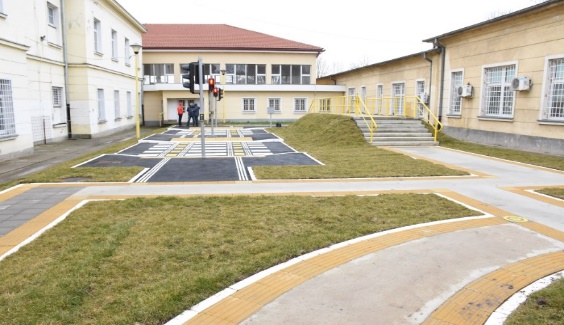  Полигон (вежбалиште) на отвореном                  	                                        (фебруар 2018.)Финансирање спортских програма и пројекатаНа основу члана 117. став 1 Закона о спорту („Службени гласник РС”, број 10/16), чланом 3. Одлуке о задовољавању потреба и интереса грађана у области спорта у Градској општини Земун („Службени лист града Београда“, број 89/17), као и чланом 21. Правилника о одобравању и финансирању потреба и интереса грађана у области спорта у Градској општини Земун бр.06-724/2018-IV/43 од 06. септембра 2018. године, у 2018. години, Градска општина Земун, није ангажовала финансијска средства за спортске програме и пројекте на основу Јавног конкурса. Систем школских спортских такмичења  Градска општина Земун је укључена и у Систем школских спортских такмичења  Програм Система школских спортских такмичења се организује кроз три нивоа такмичења (школски, општински, градски) у оквиру три узрасне категорије у мушкој и женској конкуренцији, и то у 6 спортских дисциплина спортова: кошарка, рукомет, одбојка, мали фудбал, мале олимпијске игре и атлетика.  	Издвојена  средства у 2018. години за финансирање Система школских спортских такмичења износе укупно 2.985.184,00 динара, а организација школских спортских такмичења на подручју Градске општине Земун у 2018. години поверена је Омладинском спортском савезу Земуна (бр. уговора 400-197/2018 –VII од 31. 07. 2018. године). Лице задужено за реализацију уговора је законски заступник Омладинског спортског савеза Земуна.У систему школских/општинских такмичења учешће је узело 25 школа и то: 16 основних и 9 средњих. Такмичења су организована по утврђеном распореду такмичења за средње школе, старије разреде и млађе разреде у складу са календаром Спортског савеза Београда. Укупан број деце у школском такмичењу за 2017/18 је 3166.За реализацију такмичења испред Омладинског спортског савеза Земуна задужени су: Зоран Цупаћ, Зорица Орбовић и Борислав Михајловић. Такође, током спровођења програма учествовао 70 професора, велики број спортских радника и осталих (судија, обезбеђење, организација).МАЛИ ФУДБАЛ – такмичење:  Tабела 1 Средње школе: одиграно је 12 утакмица - укупно 156 учесника.Основне школе, старији разреди: одиграно је 30 утакмица - укупно 360 учесникаОсновне школе, млађи разреди: одиграно је 30 утакмица - укупно 336 учесника.Мали фудбал, укупно 852 учесника.РУКОМЕТ – такмичење:  Tабела 2 Средње школе: одиграно је 10 утакмица - укупно 124 учесника.Основне школе, старији разреди: одигранио је 22 утакмице - укупно 264 учесника.Основне школе, млађи разреди: одиграно је 23 утакмицае- укупно 372 учесника.Рукомет, укупно 760 учесникаАТЛЕТИКА - Фудбалски стадион Земун.Средње школе: 7 школа - укупно 150 ученика.Основне школе, старији разреди: 15 школа, 15 екипа - укупно 155 ученика.Основне школе, млађи разреди: 15 школа, 15 екипа - 135 ученика.Укупно 440 ученика је учествовало у такмичењу.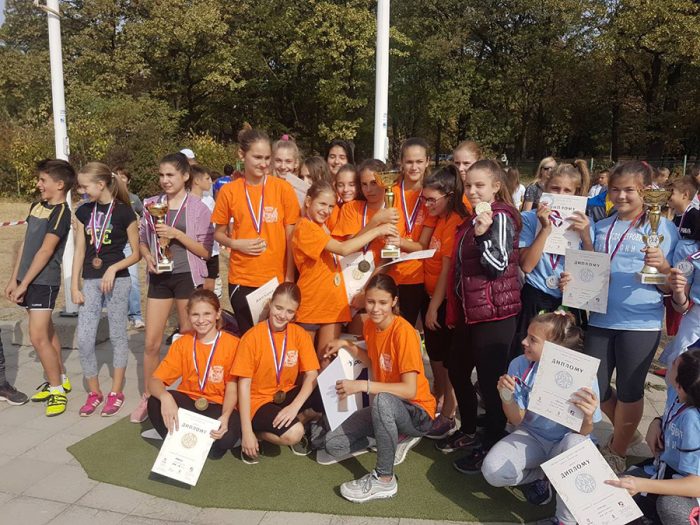 МАЛЕ ОЛИМПИЈСКЕ ИГРЕ Такмичење за најмлађе разреде основних школа од првог до четвртог разреда. Такмичење се одвијало у мешовитим екипама (м/ж). Укупно је учествовало - 252 ученика,   који су учествовали у дисциплинама: -Забавни полигон:  1.разред-Полигон спретности;  2.разред-Полигон свестраности (дев.) 3.разред-Полигон свестраности (деч.) 3.разредКОШАРКА – такмичењеTабела 3 Средње школе: одиграно је 10 утакмица - укупно 120 ученика.Основне школе, старији разреди: одиграно је 24 утакмицe - укупно 288 ученика.Основне школе, млађи разреди: одиграно је 27 утакмица -укупно 324 ученика.Укупно 732 ученика је учествовало у такмичењу.ОДБОЈКА – такмичењеТакмичење у оддбојци, према плану Спортског савеза Београд, одржано је само у категорији средњих школа и учествовало је укупно 130 ученика.У оквиру програма опремања сто фискултурних сала у Србији, које спроводи Министарство омладине и спорта РС у сарадњи са Савезом за школски спорт и Градском општином Земун, основној школи ”Бранко Радичевић” у Батајници, поклоњена су два гола са мрежом, сет табли са обручима и мрежама за кошеве, мрежу за одбојку и 40 лопти за различите тимске спортове са циљем да спорт буде доступан свимаУ оквиру промоције и популаризације бициклизма Градска општина Земун и Бициклистички савез Србије у сарадњи са Министарством омладине и спорта Србије обезбедили су 34 бицикла ученицима старијих разреда земунских основних школа. Градска општина Земун је прва општина ( март 2018.), која је реализовала ову акцију. Циљ акције је популаризација реакреативних активности и очување животне средине. Бицикле су добили одлични ђаци, као и ученици из вишечланих, социјално угрожених породица или добитници признања и награда.У оквиру пројекта Школски спорт, који Градска општина Земун спроводи са Омладинским спортским  савезом Земуна, Саобраћaјно-техничкој школи у Земуну је обезбеђена одбојкашка мрежа са сајлама и антеном, као и лопте за одбојку.Рекративни програмиа)  - Пројекат  „Бесплатна школа пливања“ - Пројектом је обезбеђена тромесечна обука за 140 деце са територије Градске општине Земун, у школи пливања КСЦ „Пинки“. Време трајања обуке је 01.07. 2017. до 01.07. 2018. године. Програм „Бесплатно рекреативно пливање за пензионере“ – обухвата 400 месечних карата за коришћење базена за пензионере у периоду септембар/децембар 2018. године. Програм „Плес са корективним вежбама“ – током маја и јуна 2018. године реализован је програм плеса са корективним вежбама, у виду једночасовне обуке за 50 пензионера (два пута недељно корективне вежбе), а за 25 пензионера  једном недељно часови плеса). Програм „Бесплатне корективне вежбе за пензионере Земуна“ – током октобра и новембра 2018. године, реализована је обука за 75 пензионера (два пута недељно)РЕАЛИЗОВАНИ БЕСПЛАТНИ ПРОГРАМИ У ПЕРИОДУ 2016. - 2018.б)      У  оквиру пројекта МОЈА ЗЕМУНСКА КАРТИЦА обезбеђени су и бесплатни/или попусти спортских програма/тренинга за: КСЦ «ПИНКИ» Земун, Градски парк 2 - 20% попуста на рекреативно дневно пливање, радним даном од 17-19 часова, викендом од 10-14 часова, 20% попуста на сауну у време рада базена, 20% попуста на изнајмљивање велике сале за рекреацију (мали фудбал, одбојка, рукомет) АТЛЕТСКИ КЛУБ «МЛАДОСТ» Земун, Угриновачка 80, попуст 100% на рекреацију грађана старијих од 50 година, на атлетској стази на Градском стадиону у Земуну, сваког понедељка и четвртка у термину од 17 до 19 часова. Врхунски атлетски тренер Горан Радоја пружа бесплатне консултације грађанима ФУДБАЛСКИ КЛУБ «ЗЕМУН» Земун, Угриновачка 80; 100 бесплатних карата по фудбалској утакмици домаћих клубова у сезони 2017/18, на терену ФК Земун – западни улаз ШКОЛА ФУДБАЛА «ОЛИМПИК» Нови Београд, Тошин бунар 161, првог месеца бесплатан тренинг за девојчице и дечаке старости од 5-7 година, а наредног месеца важи попуст од 50% на чланарину, уз поклон шортс и мајицу за тренинг. Девојчице током целе године имају 30% попуста на чланарину. Попуст важи само за тренинге у балону Талија ШКОЛА ФУДБАЛА «URBAN SPORT» Земун, Угриновачка 80, Стадион ФК Земун, 20% попуста на тренинг у школи фудбала за девојчице ТЕНИСКА АКАДЕМИЈА «БОГДАН ОБРАДОВИЋ» Београд, Ада Циганлија, Школа тениса,; попуст 20% на изнајмљивање тениског терена и часове тениса «РАГБИ 13 КЛУБ ЗЕМУН» Земун, Задругарска бб, Стадион ОШ „Сутјеска“,50% попуста за полазнике старости 2000. годиште и млађеКОШАРКАШКИ КЛУБ «ЗЕМУН» Земун, Задругарска 1, ОШ „Сутјеска“; Нова Галеника, Емилије Јакшић 31/а, ОШ „Михајло Пупин“; Угриновци, Учитеља Цвеје 5, ОШ „Станко Марић“; Нови Београд, Алексиначких рудара 22, ОШ „Краљ Алесандар Први“;; за новоуписане дечаке 2007. годиште и млађе омогућено је 50% попуста на чланарину за прва три месеца тренирања КОШАРКАШКИ КЛУБ «MONDO BASKET» Земун, Драгана Ракића 12в, 50% попуста на тренинге за дечаке 2007- 2009. годиште. Тренинзи су у ОШ „Надежда Петровић“, Нови Београд, Луја Адамича 4. Термини: уторак и четвртак од 18.30 - 19.30 часова. ОДБОЈКАШКИ КЛУБ «АС БАТАЈНИЦА» Батајница, ОШ „Бранко Радичевић“ и ОШ „Светислав Голубовић Митраљета“, 20% попуста на прва два месеца тренирања за све нове чланове РУКОМЕТНИ КЛУБ «ТАУРУНУМ» Земун, Кеј ослобођења 29/3, 50% попуста на чланарину за прва три месеца тренирања ПЛИВАЧКИ КЛУБ «РЕБРО» Батајница, Мајора Зорана Радосављевића 315а, попуст 5% на школу пливања и рекреативно пливање КУГЛАНА «COLOSSEUM BOWLING CENTAR» Земун, Добановачка 56, попуст 50% на куглање СТОНОТЕНИСКИ КЛУБ «МЛАДОСТ» Земун, Добановачка 6,; попуст 50% за прва два месеца школе стоног тениса код „Каракашевића“ КАЈАК КАНУ КЛУБ «ЗЕМУН» Земун, Кеј ослобођења 73, први месец школе кајака је бесплатан, а након тога важи 10% попуста на чланарину ТЕКВОНДО КЛУБ «ТАУРУНУМ» Земун, КСЦ Пинки, Градски парк 2, 50% попуста на тренинге понедељком, средом и петком од 21.00 до 22.00 часа КИК БОКС, БОКС И ММА КЛУБ «ТАУРУНУМ» Земун, Тошин бунар 41; 10% попуста на месечну чланарину за тренирање кик бокса SPORTSKI KLUB «BSK» – FITNES CENTAR Батајница, Пуковника Миленка Павловића 7, попуст 20% за коришћење термина спортске сале за кошарку и одбојку (паркет), и спортске сале за фудбал (балон) «FIT XS FITNES» Земун, Новоградска 80, попуст 20% на индивидуални тренинг за 12 термина месечно TERETANA «PUMP IT UP» Земун, Београдска 16, попуст 10% на коришћење теретане СПОРТСКА АКАДЕМИЈА «КОЧОВИЋ» Земун, Александра Дубчека 20, попуст 7,5% за коришћење теретане ШКОЛИЦА СПОРТА «СПОРТИЋ» Земун, Немањина 25, ОШ „Светозар Милетић“; Нови Београд, Палмира Тољатија 5/II, ТЦ „Стари Меркатор“ – Теретана „NBGGYM“; 10% попуста на услуге спортског тренинга (основе свих спортова који се изводе кроз игру) за нове чланове – децу старости од 3 до 10 година TENISKI KLUB «CLASSICS» Нови Београд, Грамшијева 11,; 20% попуста на све цене за изнајмљивање слободних термина за кошарку, фудбал и тенис «FITNES CENTAR PUTNIK SPORT&SPA» Нови Београд, Палмира Тољатија 9, Хотел „TULIP INN PUTNIK BELGRADE“,10% попуста на месечну чланарину НОВИ ПЛЕСНИ ЦЕНТАР » Нови Београд, Булевар Арсенија Чарнојевића 94, 10% попуста на све групне програме школе плеса БАЗЕН И ШКОЛА ПЛИВАЊА «SWIM GYM» Нови Београд, Булевар Милутина Миланковића 120 г, 10% попуста на сва месечна чланстваКИК БОКС КЛУБ «ЗЕМУН» Земун, Градски парк 2, КСЦ Пинки, 15% попуста на месечну чланарину«VULKAN GYM» Земун, Угриновачка 206,попуст 10% на коришћење теретане и програме аеробика, кросфита, кардио бокса, тотал боди воркаута, пилатеса и функционалног тренингаЖЕНСКИ КОШАРКАШКИ КЛУБ «GIRL BASKET» школе кошарке: ОШ „Светозар Милетић“, ОШ „Сава Шумановић“, ОШ „Душко Радовић“; млађе пионирке: ОШ „Сутјеска“; пионирке: Географски факултет; кадеткиње: ОШ „Надежда Петровић“; сениорке: ОШ „Сава Шумановић“; прва три месеца тренирања одобрава се попуст од 50% на предвиђену месечну чланаринуШКОЛА САЛСЕ «BAILA CONMIGO» Земун, Градски парк 2, КСЦ Пинки, службени улаз, 45 % попуста на прва два месеца курса салсе и 25 % попуста на прва два месеца корективних вежбиПЛЕСНА ШКОЛА «NATURALLY DANCE» Београд, Митрополита Петра 8, Центар за културу “Влада Дивљан”; попусти на двомесечни курс: 50% попуста на први месец обуке латино и стандард плесова, салсе и кизомбе, 12% попуста на други месец обуке за све студенте, пензионере и парове.IV	Одржане манифестације у области спорта V	Пријем спортиста у Општини Земун 	22. фебруара 2018. године, помоћник председника Градске општине Земун Милан Милисављевић био је домаћин земунским теквондо спортистима, члановима кадетске и пионирске репрезентације Србије који су освојили медаље на званичном првенству Србије, Президент купу Србије и европском такмичењу у Немачкој.	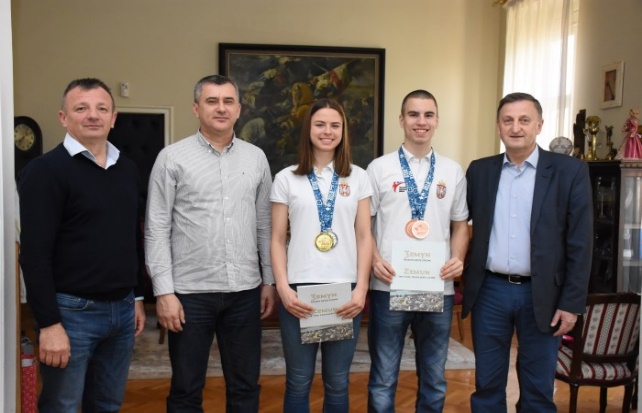 19. априла 2018. године, председник Градске општине Земун Дејан Матић био је домаћин земунским теквондо спортистима Надици и Душану Божанићу. Повод је био историјски пласман земунских спортиста у оквиру Јуниорске теквондо репрезентације Србије која је недавно у Тунису учествовала на квалификацијама за Олимпијске игре младих 2018. и Светско јуниорско првенство.шифре/580/581/585/58601.01.2018-31.12.2018.пријем странака3140задужење предметима1500архивирано предмета1200споразум о исплати дуга                                      4информације /интерне-екстерне                                    17решења-закључци1591налог ликвидатури175налог  пош.штедионици130упућено на ЛК17упућено на ревизију 139упућено по жалби 14увиђај-терен45извештаји /интерни-екстерни55требовање реп. средстава454налог за ортопедско помагало2прокњижено извода 216евиден. промена у бази Борци Срб.30520евиден.промена у WEB-у30300 евидинција досељених 18евиденција одсељених 11изјаве странке на записник33разна уверења/потврде                                411овера књижица172потврде о животу2313обрада доказа о школовању19налози за обуставе алиментације и др. Обуставе175опомене странкама-предлози за утужење држ.правобранилаштву4овлашћења и пуномоћја78неправилна исплата и заостала примања200 докази о незапослености  98 отпремљено разних аката 1100 административна забрана   1алиментација   2 месечних извештаја о раду Групе 12 дневни извештај о раду Групе 53КатегоријаБрој екипаМЖПобедници - дечаци  Победници - девојкеСредње школе1367Електротехничка школа ЗемунСаобраћајно-техничка школа ЗемунОсновне школе – старији разреди301515ОШ „Бошко Палковљевић Пинки“ОШ „Светислав Голубовић –Митраљета“Основне школе –млађи разреди281614ОШ „Светозар Милетић“ОШ „Сава Шумановић“Укупно713736КатегоријаБрој екипаМЖПобедници - дечаци  Победници - девојкеСредње школе1174Земунска гимназијаЕкономска школа „Нада Димић“Основне школе – старији разреди221210ОШ „Бранко Радичевић“ОШ „Гаврило Принцип“Основне школе –млађи разреди231211ОШ „Михајло Пупин“ОШ „Станко Марић“Укупно563125КатегоријаБрој екипаМЖПобедници - дечаци  Победници - девојкеСредње школе1275Економска школа „Нада Димић“            Земунска гимназија Правно биротехничка школа „Димитрије Давидовић“                                                 Основне школе – старији разреди261214ОШ „Сава Шумановић“ОШ „Раде Кончар“Основне школе –млађи разреди271512ОШ „Светозар Милетић“ОШ „Бранко Радичевић“Укупно5431232016, 2017.  БЕСПЛАТНЕ УЛАЗНИЦЕ ЗА ФУДБАЛСКЕ УТАКМИЦЕ – СТАДИОН ФУДБАЛСКОГ КЛУБА ''ЗЕМУН''2016, 2017. БЕСПЛАТНИ ТРЕНИНЗИ ЗА ДЕЦУ ДО 15 ГОДИНА СТАРОСТИ - КЛУБ АМЕРИЧКОГ ФУДБАЛА ''ПИРАТИ ЗЕМУН''2016, 2017. БЕСПЛАТНА РЕКРЕАЦИЈА ЗА ГРАЂАНЕ СТАРИЈЕ ОД 60 ГОД. на атлетској стази на Градском стадиону у Земуну - АТЛЕТСКИ КЛУБ ''МЛАДОСТ''1.јул 2016. - 1.јул 2017. БЕСПЛАТНА ОБУКА У ПЛИВАЊУ ЗА ДЕЦУ , тромесечна, 6-10 год, 100 деце2017.БЕСПЛАТНИ ТЕРМИНИ ЗА СТОНИ ТЕНИС, 50 карата за једносатне термине, месечно, укупно 600 термина1.јул  2017.  - 1.јул 2018.  БЕСПЛАТНА ОБУКА У ПЛИВАЊУ ЗА ДЕЦУ, Тромесечна, 6-16. год, 140 деце1. април - 1. септембар 2017. БЕСПЛАТНО РЕКРЕАТИВНО ПЛИВАЊЕ ЗА ПЕНЗИОНЕРЕ29. октобар до 29. децембар 2017. годинеПЛЕС СА КОРЕКТИВНИМ ВЕЖБАМА, у периоду од 2 месеца 80 пензионера је прошло кроз  програм плеса са корективним вежбама Септембар/децембар 2018. годинеБЕСПЛАТНО РЕКРЕАТИВНО ПЛИВАЊЕ ЗА ПЕНЗИОНЕРЕМај/јун 2018. годинеПЛЕС СА КОРЕКТИВНИМ ВЕЖБАМА, у периоду од 2 месеца 75 пензионера је прошло кроз  програм плеса са корективним вежбамаОктобар/новембар 2018. годинеБЕСПЛАТНЕ КОРЕКТИВНЕ ВЕЖБЕ ЗА ПЕНЗИОНЕРЕ ЗЕМУНА -  75 пензионера је прошло кроз  програм корективних вежбиОрганизаторНазив манифестацијеДатум одржавања Ауто-мото клуба ”Јединство”49. општинска смотра ”Шта знаш о саобраћају”23. 04.2018Ауто-мото клуб ”Independent”Изложба модификованих аутомобила у ”Земун парку” 13.05. 2018.АСК ”Земун””Земунски рели младости 2018.”27. 05.2018.Гимнастички клуб ”Ритам”16. ревија ритмичке гимнастике ”Ритам Београда”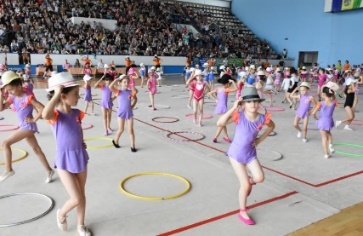 16. јун 2018.Стална манифестација од значаја за културу ГО Земун - Културно лето БатајницеМеморијални турнир - Сећање на жртве НАТО бомбардовања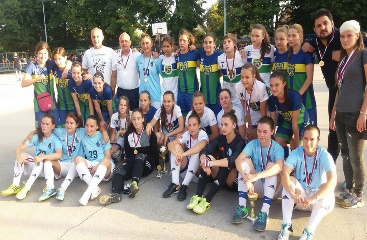 28.06- 11.06. 2018.Удружење грађана “Европски центар Дунав”Земунска бућка 2018.”05.08.2018.Градска општина Земун“Породични дан”културно-забавни, спортски и едукативни програм намењен породицама са децом.05.08.2018.Стална манифестација од значаја за културу ГО Земун - Културно лето БатајницеРибијада03.09.2018.БК АлтинаТерен БК АлтинаМеђународни турнир ”Жене у акцији” и турнир ”Трофеј Београда 2018”04.09.2018.ГО Земун – Програм ДЕБ 2018 -  Дечија пијацаСпортски програми на отвореном за децу-1.Тенис и шах на отвореном2. Атлетика за најмлађе3. Боћање за најмлађе22.09.2018.Стреличарски клуб Земун”Трофеј Београда  2018.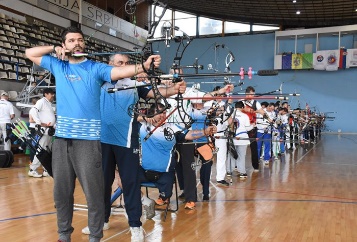 04.11.2018Гимнастички клуб ”Ритам”Новогодишња  приредба – учествовало је преко 400 девојчица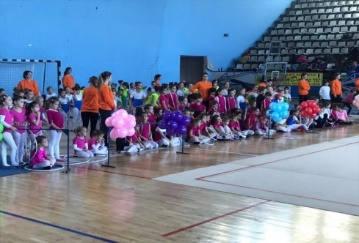 23.12.2018.